STAROSTWO  POWIATOWE  W GOLUBIU – DOBRZYNIU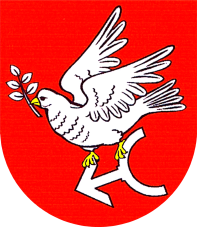 ul. Plac 1000-lecia 25                                   http://www.golub-dobrzyn.com.pl87-400 Golub – Dobrzyń                                http://bip.golub-dobrzyn.com.plTel. (56) 683-53-80Fax: (56)475-61-11                               e-mail:starosta.cgd@powiatypolskie.plKARTA USŁUGI REALIZOWANEJ W RAMACH PROCESU POSTĘPOWANIA ADMINISTRACYJNEGO.GN-12 Uzgodnienia dotyczące inwestycji wykonywanych na gruncie Powiatu Golubsko - DobrzyńskiegoKOMÓRKA  ODPOWIEDZIALNAWydział Geodezji, Kartografii i Gospodarki Nieruchomościamiul. Plac 1000-lecia 2587-400 Golub-DobrzyńTel. (56) 683-53-80/81Godziny urzędowania:Od poniedziałku do piątku w godz. 7:30 – 15:30PODSTAWA PRAWNA- art. 25b ustawy z dnia 21 sierpnia 1997 r. o gospodarce nieruchomościami - ustawa z dnia 23 kwietnia 1964 r. Kodeks cywilny WYMAGANE  DOKUMENTY1. Wniosek strony o wydanie zgody na wykonanie inwestycji na gruncie Powiatu Golubsko -Dobrzyńskiego.2. Załączniki do wniosku: a) mapa sytuacyjno-wysokościowa z zaznaczoną na kolorowo lokalizacją danej inwestycji,b) opinia ZUDP/ odpis protokołu z narady koordynacyjnej w przedmiotowej sprawie,c) pełnomocnictwo od Inwestora. 3. Wniosek o udostępnienie gruntu Powiatu Golubsko - Dobrzyńskiego na czas wykonania inwestycji– załącznik nr 2SPOSÓB ZAŁATWIENIA  SPRAWYWydanie zgody bądź odmowę wydania zgody na zajęcie terenu celem wykonania inwestycji na gruncie Powiatu Golubsko - Dobrzyńskiego.OPŁATYOpłata skarbowa: wniosek nie podlega opłacie skarbowej.SPOSÓB DOSTARCZENIA  DOKUMENTÓWOsobiście, e-mailem, przez urząd pocztowy , za pomocą elektronicznej skrzynki podawczej na platformie ePuap, dołączając zamieszczone formularze do załatwienia sprawy, do formularza ogólnego (osoby posiadające podpis elektroniczny lub profil zaufany na platformie E-Puap).MIEJSCE  ZŁOŻENIA  DOKUMENTÓWWydział Geodezji, Kartografii i Gospodarki Nieruchomościami       Plac 1000-lecia 25       87-400 Golub-Dobrzyń       Tel. (56) 683-53-80/81Biuro Podawcze w StarostwieE-PUAP:
/SPGDobrzyn/SkrytkaESP/SPGDobrzyn/skrytkaTERMIN  ZAŁATWIENIA  SPRAWBez zbędnej zwłoki, jednak nie później niż w ciągu 2 miesięcy.TRYB  ODWOŁAWCZYNie przysługuje.FORMULARZ  DO POBRANIAWniosek o wyrażenie zgody na wykonanie inwestycji na gruncie Powiatu Golubsko - Dobrzyńskiego.Wniosek o udostępnienie nieruchomości Powiatu Golubsko - Dobrzyńskiego.REJESTR ZMIAN07.04.2022 r. zmiana podstawy prawnej